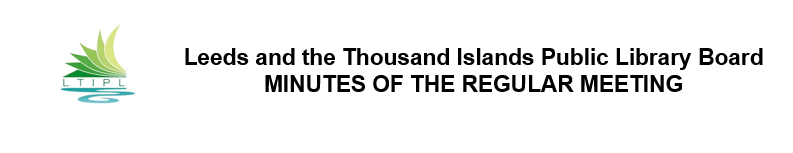 Held on May 15, 2023 at the Seeley’s Bay Branch and via Zoom 4pmPresentBrenda Lolley (Board Chair)Pierre Mercier (Vice Chair)Anna BastenCarol RogersCathy GriffinCindy Code (Library CEO)Cynthia HealeyDeborah DiemandRegretsAbsentCorinna Smith-Gatcke (Mayor)1.0Call to Order  The meeting was called to order by Board Chair, B. Lolley at 4:03 pm2.0Land Acknowledgement & Remarks from the ChairB. Lolley welcomed the board members as the Land Acknowledgement declaration was shared.3.0Approval of the AgendaMotion 23-30 THAT the Leeds and the Thousand Islands Public Library Board approve the agenda as presented. Moved by C. Healey, seconded by D. Diemand. APPROVED4.0Declaration of Conflict of InterestNone to declare5.0Adoption of the Minutes5.1 April 17, 2023Motion 23-31 THAT the Leeds and the Thousand Islands Public Library Board approved the minutes of the previous meeting, April 17th, 2023 as presented. Moved by P. Mercier, seconded by C. Griffin. APPROVED6.0Business Arising from the MinutesNone to declare7.0Consent Agenda7.1 CEO ReportSee attached7.2 Statistical ReportSee attached7.3 Financial ReportSee attached7.4 Health and Safety ReportSee attachedSummer Programs were briefly discussed and mentioned that there will be a full page of information printed in the new quarterly Township newsletter for the July-September edition. The Library is also excited to welcome volunteers back and students in particular are already reaching out to acquire their required hours before graduation. Motion 23-32 THAT the Leeds and the Thousand Islands Public Library Board approve the consent agenda including the following reports:CEO Report- May 2023Statistical Report to April 30, 2023Financial Statement to April 30, 2023Health and Safety Report- May 2023Moved by C. Griffin, seconded by C. HealeyAPPROVED8.0Decision Items8.1 FN-01 Financial Management Policy ReviewMotion 23-33THAT the Leeds and the Thousand Islands Public Library Board approve the policyFN-01 Financial Management Policy as amended after presented.Moved by B. Lolley, seconded by APPROVED8.2 OP-06 Accessibility Policy and Plan ReviewMotion 23-34THAT the Leeds and the Thousand Islands Public Library Board approve the policy OP-06 Accessibility and Plan Review Policy, as presented.Moved by C.Rogers, seconded by D. Diemond.APPROVED8.3 2022 Year-End/Audit, Surplus of Operational funds returnedMotion 23-35THAT the Leeds and the Thousand Islands Public Library Board in accordance with Financial Management Policy (FN-01 Section 7.1) return unexpected surplus of funds from the municipal portion of the 2022 operational budget to the Township.Moved by P. Mercier, seconded by A. Basten.Carried by B. Lolley.9.0Discussion Items9.1 Archives ReportSee attachedP. Mercier discussed how the library printed off documents for The Archives and mentioned that this service could be further expanded upon which would reflect the Townships own strategic plan in ways of increasing economic development. The Library could essentially create a Small Business Support Program which showcases the resources available from simple print jobs and document faxing which is done currently but not widely known. Leeds County Heritage Day is May 27th which is an informal network of local heritage organizations. A great collaboration of communities working together. 9.2 Poll regarding availability for meeting timesThe current time of 4pm every third Monday was in favour. It was mentioned that 10 meetings per calendar year was standard in years previous but the new minimal requirement is 7. 10.0Information Items10.1 Staffing announcementsC. Code reported two employees who were recently promoted within the library; M. Blood is the new Branch Coordinator in Lansdowne and B. Maclean has moved from a casual position to permanent part time status. Recruitment for more casual staff is underway and completed before the end of May. 12.0Other Business/Questions 12.1 Technology in the LibraryThere was brief discussion about getting a printer with blue tooth capability so patrons could print directly from their devices. The Library is currently compiling quotes and information to present to the Board. Having this kind of technology in the Library will prove valuable, especially if we are looking at marketing services mot only at a personal point of view but also to local businesses. 13.0Next MeetingJune 19th, Lyndhurst Library Meeting Room, 4pm.14.0AdjournmentMotion 23-36 THAT the Leeds and the Thousand Islands Public Library Board adjourn at 5:52pm.Moved by C. Griffin, seconded by C. Rogers